«Подводный мир»С 11.05. по 15.05.2020 гг. в филиале бюджетного учреждения Ханты-Мансийского автономного округа – Югры «Нефтеюганский районный комплексный центр социального обслуживания населения» в п. Салым для несовершеннолетних творческой студии «Город Мастеров» была проведена дистанционная неделя занятий, посвященная теме «Подводный мир». Подводный мир для детей - это настоящее подводное приключение, путешествие, полное природных чудес и волшебных морских существ.Ребята под руководством инструктора по труду - Беляшниковой Евгении Александровны, применяя все свои творческие способности, изготовили поделки в технике пластилинографии, а так же объемные фигурки морских обитателей.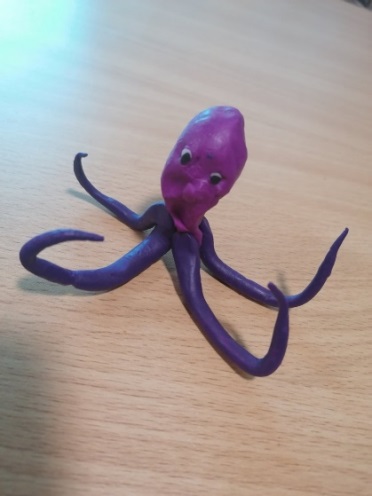 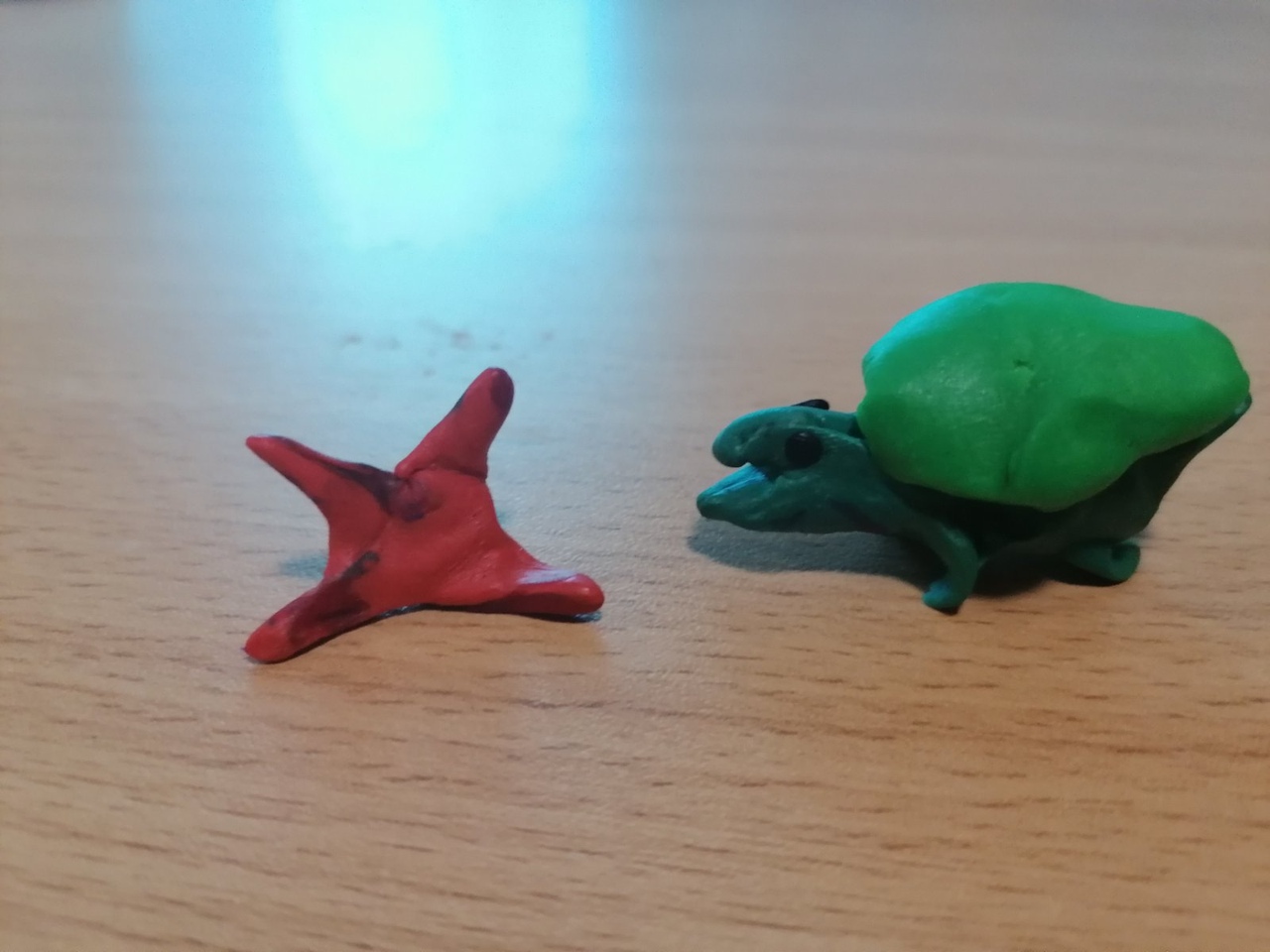 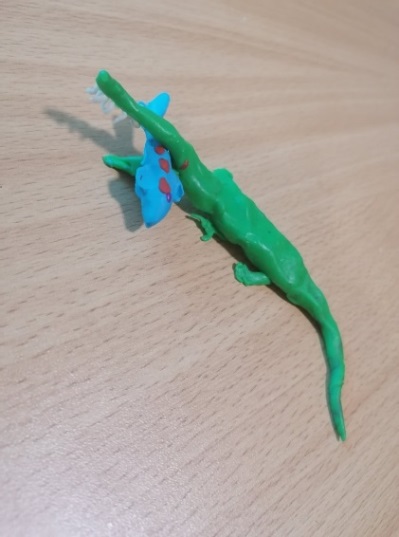 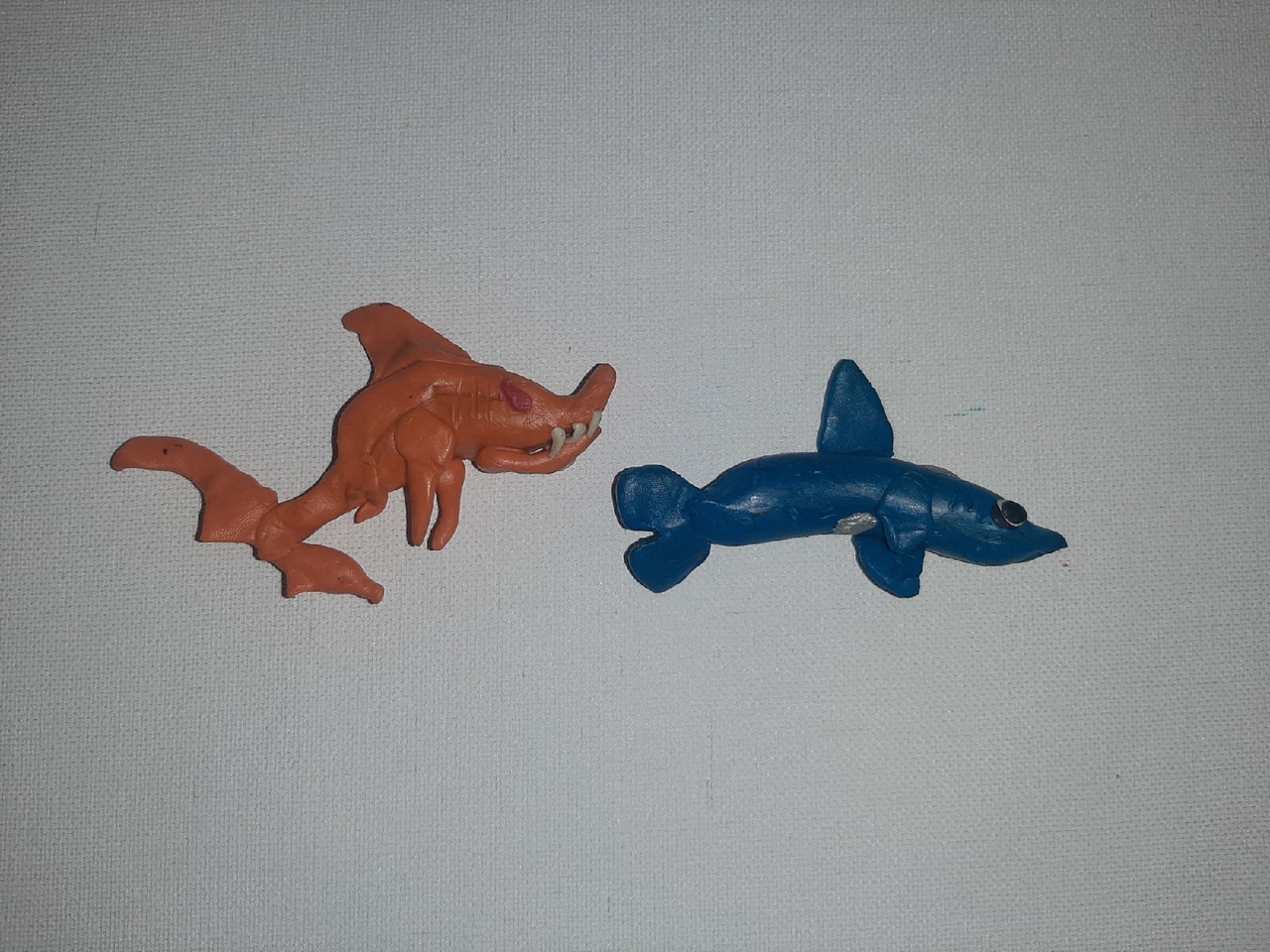 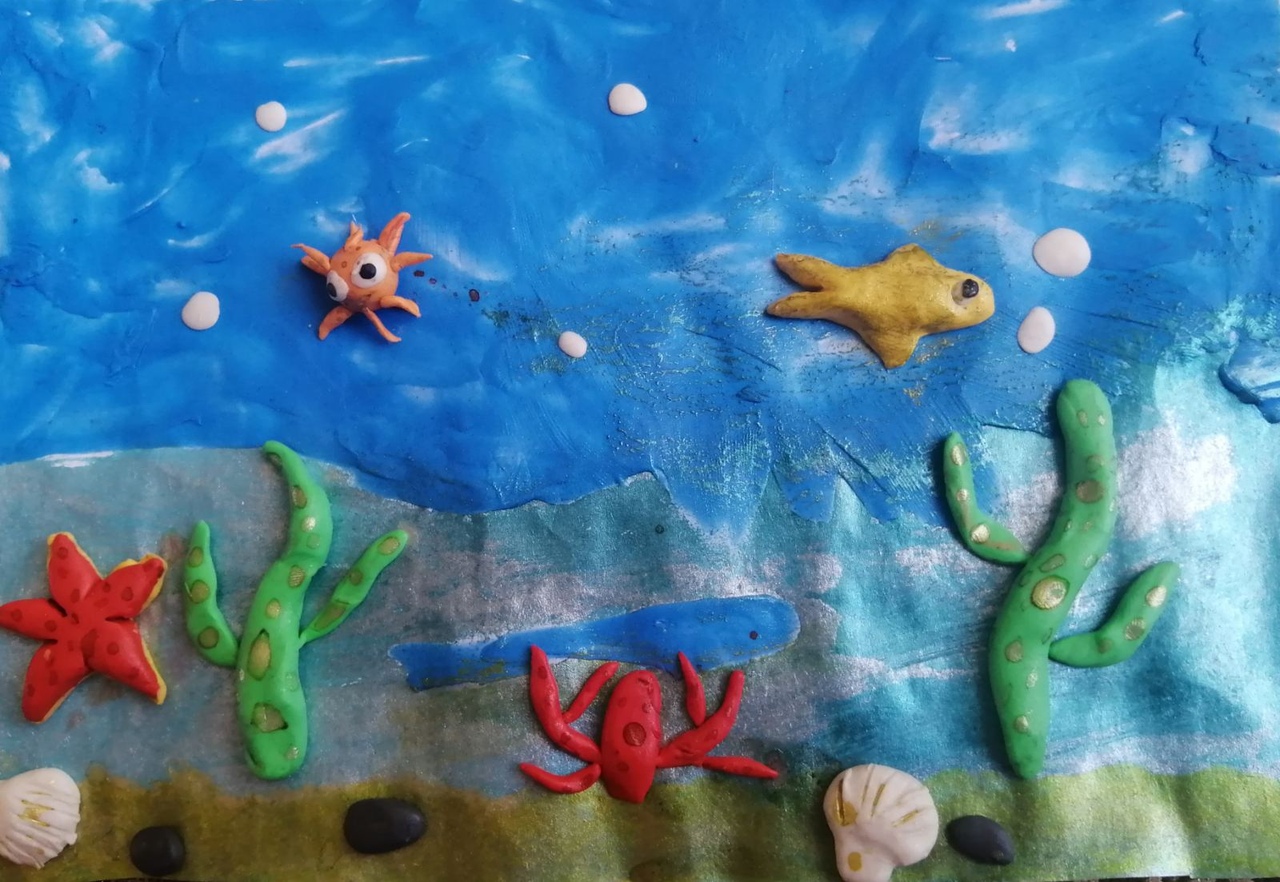 